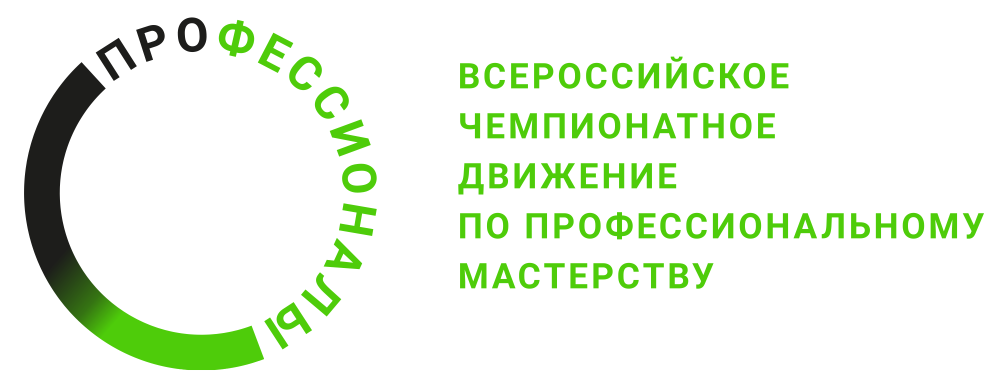 ПРОГРАММА ПРОВЕДЕНИЯРегионального этапа чемпионата (наименование региона)по компетенции «Организация экскурсионных услуг» (юниоры)Общая информацияОбщая информацияПериод проведенияМесто проведения и адрес площадкиФИО Главного экспертаКонтакты Главного экспертаД-2  / «___» ___________ 2023 г.Д-2  / «___» ___________ 2023 г.10.00-11.00Приём площадки Главным экспертом11:00 – 11:15Регистрация экспертов-наставников 11.15-14.00Инструктаж по технике безопасности и охране труда (ТБ и ОТ).Совещание экспертов. Распределение ролей между экспертами. Подписание протоколов.14.00-15.00Обеденный перерыв15.00-17.00Работа Главного эксперта и экспертной группы по подготовке соревновательных днейД-1  / «___» ___________ 2023 г.Д-1  / «___» ___________ 2023 г.10:00 – 10:15Регистрация экспертов-наставников и конкурсантов10.15-13.00Инструктаж по технике безопасности и охране труда (ТБ и ОТ).Жеребьевка рабочих мест. Знакомство конкурсантов с площадкой и оборудованием, рабочими местами, конкурсной документацией. Подписание протоколов. 13.00-14.00Обеденный перерыв14.00-16.00Работа Главного эксперта и экспертной группы по подготовке соревновательных днейД1  / «___» ___________ 2023 г.Д1  / «___» ___________ 2023 г.09:00 – 09:30Регистрация участников соревнований.09:30 – 09:45Инструктаж по ТО и ТБ    09:45 – 10:00Получение конкурсного задания по модулю Б «Разработка экскурсионных программ обслуживания / экскурсий». Актуализация ситуации, вопросы Главному эксперту.10:00 – 12:30Выполнение конкурсного задания  Время на выполнение задания 2 часа 30 минут12:30 – 13:15Перерыв (обед)13:15 – 13:30Получение конкурсного задания по модулю В «Проведение экскурсий» Актуализация ситуации, вопросы Главному эксперту.Время на выполнение задания 2 часа          13:30 – 14:30Репетиция 1 час14:30 – 16:00Демонстрация конкурсного задания  Время на выполнение задания 1 часа16:00 – 18:00Совещание экспертов, проведение оценочных процедур, инвентаризация оценочных листов. Внесение результатов.Подведение итогов дня, приведение рабочих мест в порядок. Д2  / «___» ___________ 2023 г.Д2  / «___» ___________ 2023 г.09:00 – 09:30Регистрация участников соревнований. 09:30 – 09:45Инструктаж по ТО и ТБ09:45 – 10:00Получение конкурсного задания по модулю А «Разработка аудиогида». Актуализация ситуации, вопросы Главному эксперту.10:00 – 13:00Выполнение конкурсного задания Время на выполнение задания 3 часа  13:00 – 14:00Перерыв (обед) 14:00 – 17:00Совещание экспертов, проведение оценочных процедур, инвентаризация оценочных листов. Внесение результатов в систему.Подведение итогов дня, приведение рабочих мест в порядок.Д3  / «___» ___________ 2023 г.Д3  / «___» ___________ 2023 г.09:00 – 09:30Регистрация участников соревнований. 09:30 – 09:45Инструктаж по ТО и ТБ09:45 – 10:00Получение конкурсного задания по модулю Г «Решение проблемной ситуации». Актуализация ситуации, вопросы Главному эксперту.10:00 – 12:00Выполнение конкурного задания Время на выполнение задания 2 часа          12:00 – 13:00Перерыв (обед)13:00 – 17:00Оценка экспертами заданий, подведение итогов чемпионата, блокировка оценок, подписание финальных протоколов 